QUEEN’S UNIVERSITY BELFAST__________________________Retirement Policy(including Flexible Retirement)__________________________IntroductionThe purpose of this policy and the associated procedure is to enable both management and staff to effectively plan and manage retirement and succession planning.  Full RetirementFrom 1 October 2011, under the Employment Equality (Repeal of Retirement Age Provisions) Regulations 2011, the University no longer operates a Default Retirement Age.To help facilitate workforce planning, it is appropriate that a discussion should take place with an employee at a PDR meeting regarding where they see themselves in the next few years and how they see their contribution to the University.  The range of issues covered may be very wide: for some it might be their aspirations for different roles within the University, for others, who may be considering retirement, it may cover whether they see themselves working in the University in the longer term.  As an employer, the University cannot hold staff to what is said as part of this discussion, it does give the opportunity for managers to explore the longer-term aspirations of their employees including retirement in the context of succession planning.  Staff wishing to retire should do so in accordance with their normal contractual notice period which, dependent on staff category, will range from one to three months.  Full details can be found here.A summary is outlined below:*This is considered necessary to enable the University to plan the delivery of teaching and other related activities.Any member of staff who is considering full retirement, and is a member of one of the University Pension Schemes, is strongly advised to consult the pension scheme rules and guidance on the USS website and RBP information page as early as possible.  Further information can be obtained from the University Pension Office.Flexible RetirementThe University is committed to adopting a more phased approach to retirement and recognises the potential benefits that it can have for both the employer and employees – this is commonly referred to as flexible retirement (see Appendix 1).Employee BenefitsMany employees, currently move from working full-time to full retirement, which is a significant life change. Working flexibly up to retirement can allow employees a more gradual transition from full time work to retirement.  Potential benefits of flexible retirement for employees include: the passing on of skills and knowledge to other employees from experienced staff;providing a development opportunity to other employees as colleagues reduce their hours or responsibility level; enabling an employee to strike an effective work life balance;to plan a phased move into retirement3.3	Employer BenefitsIt helps the University facilitate workforce planning and proactive recruitment into key positions;The retention of skills and experience of employees which otherwise may be lost helping prevent knowledge gaps; Reducing capacity without some of the disadvantages associated with full retirement; It may assist in restructuring;It may assist in achieving salary savings within a School/Directorate.Flexible Retirement ProcedureIn facilitating flexible retirement, the University will very much build on developments within and outside the sector.  Under this procedure, employees may reduce their working hours whilst drawing some of their accrued pension benefits.The detailed procedure to arrange and support flexible retirement is set out in Appendix 1.  Members of USS Ltd: USS requirements for flexible retirement are set out in Appendix 2.Members of RBP: RBP requirements for flexible retirement are set out in Appendix 3.Non-Members of USS/RBPFor those employees who are not members of USS/RBP, the same principles underpinning flexible retirement will be applied. Clearly, there will be no pension implications for such staff.                                                       Appendix 1Flexible Retirement ProcedureIntroductionBearing in mind the need for succession planning, normal resource planning and ensuring that the critical important needs of key customer groups can be met, the normal requirement will be that a request for flexible retirement, if approved, will only be agreed as part of a package that will include final retirement at a specified date normally within four years (or five in some exceptional circumstances).Approval of the package will, therefore, constitute a binding commitment on both the employee and the University to vary the contract of employment and for the final retirement of the employee to take place on, or before the specified date. For those who decide to leave before the specified date, the normal contractual notice period will continue to apply. Full retirement will commence within four years, or five in some exceptional circumstances, of the start of the flexible retirement period (this includes any extension periods, as permitted under the USS Scheme).Considering a Flexible Retirement ApplicationThe University recognises the potential benefits of flexible retirement, and any request will need to be considered having regard to the individual’s needs and the needs of the School/Directorate.The University is required to give approval to the application for flexible retirement and whilst all flexible retirement requests will be given thorough consideration, it may not be possible to give approval in all cases. Heads of School/Directors will need to follow the specific approval process and cannot give any commitments to staff until the Flexible Retirement Panel has decided on the merits of the case and confirmed the outcome.  In the case of Clinical Academics who undertake both clinical work for Hospital Trusts and academic work for the University, the Senior Management of the Hospital Trust or Health Body for whom the Clinical Academic employee works, will be consulted on the application for flexible retirement prior to the Head of School completing the documentation.Heads of School/Directors should also be cognisant that approval for backfill is not within the remit of the Flexible Retirement Panel and that the normal approval process should be followed.  As such, cases that may impact workforce planning should be discussed with the Faculty Pro-Vice-Chancellor/Vice-President at the earliest opportunity.In assessing the potential benefit to the University, Senior Managers should take into account:the ability to implement planned structural changes;the impact on teaching and research and the ability to continue to deliver this at a high standard;applications which may assist in restructuring or the resolution of redeployment issues;applications which may assist in achieving savings within a local salary budget; applications assisting staff with work/life balance after the managerial interest has been considered.The following factors should also be considered when determining whether management support should be given to an employee’s application for flexible retirement, however, these will not over-ride the managerial needs of the University: the individual circumstances of the person;the practical implications of agreeing to a request – the likely impact upon the quality of services delivered to students and others; the likely possibility of recruiting extra staff;the nature of the work undertaken by the employee – is it of a type which would be suited to a flexible working arrangement?;the employee’s skills, and whether there are other employees carrying out the same or similar duties;the likelihood of being able to successfully recruit an employee to undertake the duties not being completed;the cost implications of a flexible arrangement.Where approval has been given, the University will do its utmost to uphold the agreement. Where, in exceptional circumstances, it has not been possible to properly cover the work that would arise the arrangement could be deferred and/or varied.Information and AdviceStaff considering full, or flexible retirement, should contact the University’s Pensions Office who will provide information on their pension benefits. Staff are advised to obtain pension calculations from the University’s Pensions Office prior to submitting an application for Flexible Retirement.Senior Managers and/or employees should contact the People and Culture Directorate to obtain information regarding the application of this procedure. Flexible Retirement Application timelineApplications for flexible retirement are considered on an annual basis, as set out below, with the People and Culture website updated each year with key dates.Flexible Retirement Panel The Reward Manager, or nominee, shall convene a meeting of the Flexible Retirement Panel in February/March each year. The Panel shall consist of:University Secretary (Chair)Pro-Vice-Chancellor for Education and StudentsPro-Vice-Chancellor for Arts, Humanities and Social SciencesVice-President and Chief People OfficerDirector of Finance (or nominee)Reward Manager (in attendance).Each application, including the views of both the employee and the Senior Manager, will be considered by the Panel.  Where the Panel do not agree on the Flexible Retirement application outcome, the employee will be entitled to attend the review and may be accompanied, by a Trade Union representative or work colleague. The Panel may decide to invite the Senior Manager to attend the meeting. Following the meeting of the Flexible Retirement Panel, the employee will be notified in writing of the decision.Review PanelEmployees who wish to have the decision of the Flexible Retirement Panel reviewed must do so in writing to the Reward Manager, People and Culture, within 10 working days of the date of the letter of notification, setting out the grounds on which they consider the matter should be reviewed.The Reward Manager, or nominee, shall convene a meeting of the Review Panel within a reasonable period.  The employee will be entitled to attend the review and be accompanied, by a Trade Union representative or work colleague. The Panel may decide to invite the Senior Manager to attend the meeting.The Review Panel shall consist of a Pro-Vice-Chancellor, Dean, Director, whom shall not have had previous involvement with the case, and Reward Manager, or nominee, (in attendance).The decision of the Review Panel shall be given in writing to the employee as soon as is reasonably practical after the review meeting. The decision will be final.Further Monitoring/ReviewThe implementation procedure will be reviewed every three years to assess uptake, application and the impact of the procedure on the University.  Further amendments will be made as appropriate in consultation with the recognised trade unions.Appendix 2Flexible Retirement – USS RequirementsUSS RequirementsAn employee who is a member of the USS pension scheme is able to make an application for flexible retirement if the following requirements are met:the member must be aged 55 or above;he/she must have ‘qualifying service’ (normally a period of at least two years’ pensionable service);a member must reduce their working hours by a minimum of 20% and also reduce their salary by a minimum of 20% on a long term basis;the proportion of benefits to be drawn is a minimum of 20% and a maximum of 80% of the member’s total pension and lump sum at the date of flexible retirement (and note that benefits will be actuarially reduced to the extent that they are payable before the member’s normal pension age);a member may elect to flexibly retire on a maximum of two occasions, with hours and salary being reduced by at least 20% on each occasion.GuidanceAny member of USS who is considering flexible retirement is strongly advised to consult the pension scheme rules and guidance at  www.uss.co.uk  Appendix 3Flexible Retirement – RBP RequirementsRBP RequirementsAn employee who is a member of the RBP pension scheme is able to make an application for flexible retirement if the following requirements are met:the member must be aged 55 or above;he/she must have ‘qualifying service’ (normally a period of at least two years’ pensionable service);a member must reduce their working hours by a minimum of 20% and also reduce their salary by a minimum of 20% on a long term basis;the proportion of benefits to be drawn is a minimum of 20% and a maximum of 80% of the member’s total pension and lump sum at the date of flexible retirement (and note that benefits will be actuarially reduced to the extent that they are payable before the member’s normal pension age);a member may elect to flexibly retire once.GuidanceAny member of RBP who is considering flexible retirement is strongly advised to consult the pension scheme rules and guidance on the University’s Pensions webpage.Appendix 4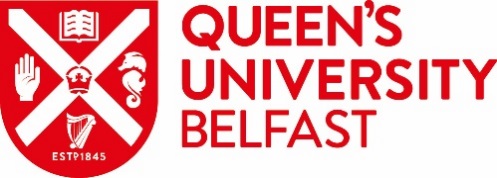 APPLICATION FOR FLEXIBLE RETIREMENTSections 1 and 2 of this form should be completed by the applicant and forwarded to their Head of School/Director by 12 January 2024.The Head of School/Director should complete section 3 and email the completed form to Reward@qub.ac.uk by 2 February 2024.  (A copy should also be sent to the applicant).A Flexible Retirement Panel will be convened to make the decision regarding the outcome of this request.Notice Requirement from EmployeeNotice Requirement from UniversityAcademic Research3 months’ notice ending on:31 January* or 31 July*3 months’ noticeAcademic Related3 months’ notice ending on:last day of month3 months’ notice ending on:last day of monthOther StaffLess than 5 years’ service – 1 month5 - 9 years’ service – 1 to 2 months9+ years – 1 to 3 monthsLess than 5 years’ service – 1 month5 - 9 years’ service – 2 months9+ years – 3 monthsTimelineActionStage 1NovemberAnnual Flexible Retirement application process is launched.Stage 2November –-early JanuaryStaff complete Sections 1 and 2 of the application form ) and pass to their Head of School/Director.Stage 3JanuaryHead of School/Director meets individual to discuss the request, completes Section 3 of application form and sends to the Reward Team, People and Culture (Reward@qub.ac.uk).Stage 4February - MarchFlexible Retirement Panel review applications.Stage 5March - AprilOutcome letters issued. Stage 6April - MayStaff confirm acceptance/non-acceptance of the new terms and conditions within two weeks of receipt of outcome letter.Stage 71 August (this date may be varied by agreement)Flexible Retirement commences.	Section 1 – Applicant Details		Section 1 – Applicant Details	Staff Number 	Full Name Position School / Directorate / UnitDate Section 2 – ArrangementsSection 2 – ArrangementsBackground explanation to support application.Background explanation to support application.Please state your current working pattern (days/hours/times worked).Please state your current working pattern (days/hours/times worked).Dates of any previous requests made.Dates of any previous requests made.Please state the working pattern you would like to work in the future (days/hours/times).  Please also include details of any further 2nd flex you wish to take before retiring in full (NB: 2nd flex is only available to members of USS).Please state the working pattern you would like to work in the future (days/hours/times).  Please also include details of any further 2nd flex you wish to take before retiring in full (NB: 2nd flex is only available to members of USS).Please state the impact of new working pattern and how it can be accommodated. Please state the impact of new working pattern and how it can be accommodated. Please state the date you would like your flexible retirement period to end, and for full retirement to commence - this is normally within four years (or five in some exceptional circumstances) of the start of the flexible retirement period.NB: Flexible Retirement will commence on 1 August unless otherwise stated.Please state the date you would like your flexible retirement period to end, and for full retirement to commence - this is normally within four years (or five in some exceptional circumstances) of the start of the flexible retirement period.NB: Flexible Retirement will commence on 1 August unless otherwise stated.Have you obtained calculations from the University’s Pensions Office?                                Have you obtained calculations from the University’s Pensions Office?                                Please submit this form to your Head of School/Director to complete Section 3.Please submit this form to your Head of School/Director to complete Section 3.Section 3 – Head of School/Director RecommendationSection 3 – Head of School/Director RecommendationAs Head of School/Director you should arrange to meet with the employee by no later than Wednesday 31 January to discuss the request and make your recommendation. Please tick as appropriate:              Support Request  	Do Not Support Request  Please provide an explanation which summarises the basis upon which you have reached your decision. Where you are supporting the request, you need to specifically address how the quality of service will be maintained.As Head of School/Director you should arrange to meet with the employee by no later than Wednesday 31 January to discuss the request and make your recommendation. Please tick as appropriate:              Support Request  	Do Not Support Request  Please provide an explanation which summarises the basis upon which you have reached your decision. Where you are supporting the request, you need to specifically address how the quality of service will be maintained.HoS/Director NameSchool/DirectorateDate